Welcome!Congratulations on joining Ariba® Network as a supplier. You’re now part of a global network of 4 million companies. Leading businesses like yours have leveraged their Ariba Network Enterprise Accounts to grow their business, improve operational efficiencies, and deliver a better experience to their customers.Your supplier account has been designed to make transacting with your customers as easy as possible. To get started and trained on how to use your Ariba® Network account with Insurance Australia Group, please follow the steps below: 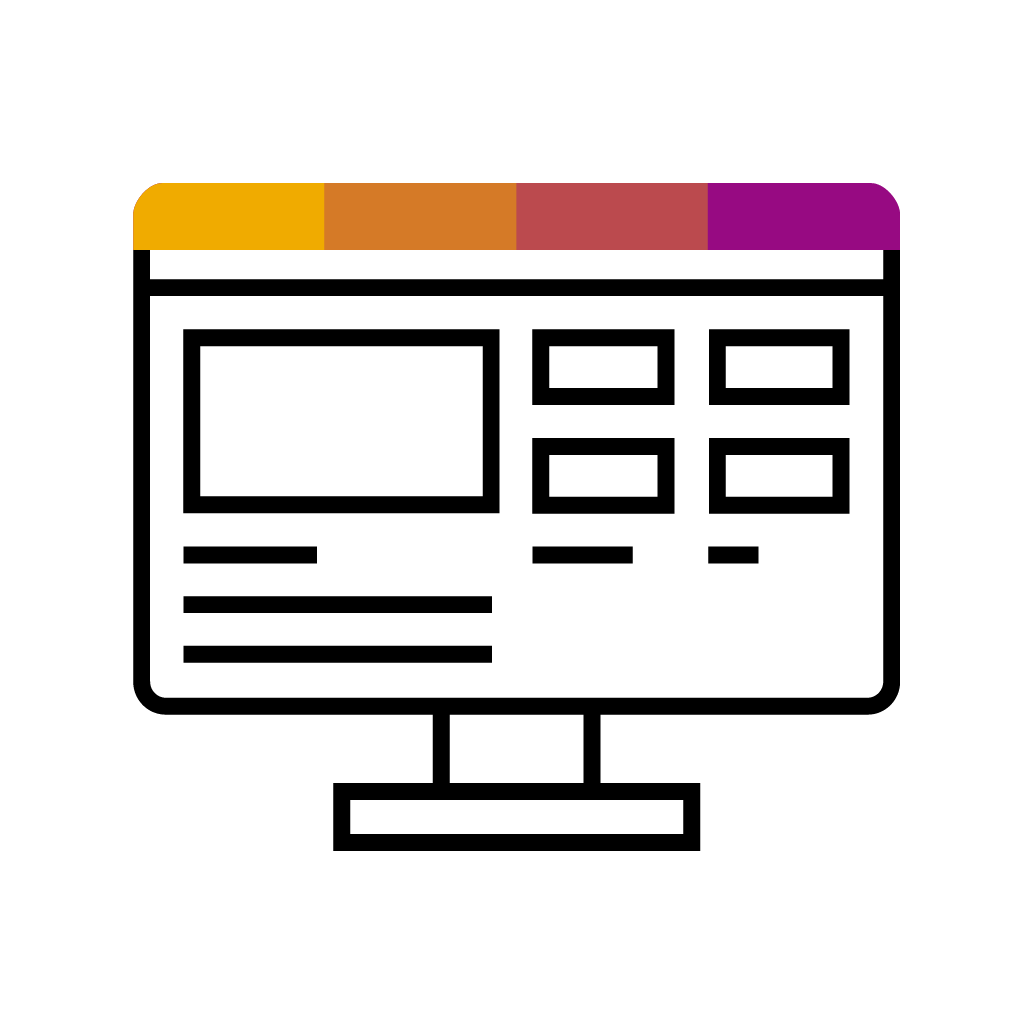 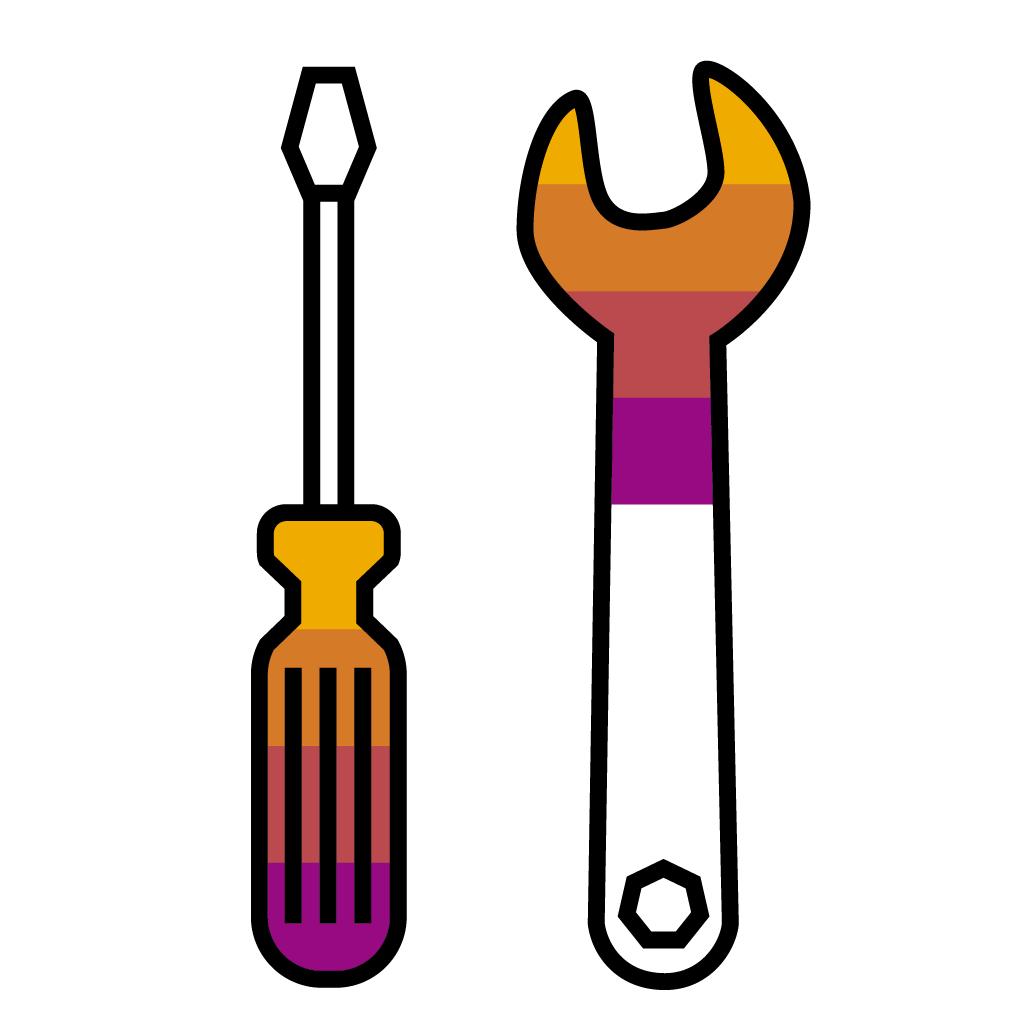 We wish you a lot of success using Ariba® Network!Table of ContentSDocuments Transacted through the ariba network	2Setting up your account	2Transacting on Ariba Network	2PURCHASE ORDERS AND BLANKET PURCHASE ORDERS	2INVOICES	3LINE - ITEM CREDIT MEMOS	3REMITTANCE ADVICES	3Help & Support	3Documents Transacted through the ariba networkThis section specifies which documents will be transacted through Ariba Network. Some of them will be mandatory, others will simply be available and considered optional. Setting up your accountThis section covers what needs to be set up in your Ariba Network account as minimum requirements in order to successfully transact. Please make sure you complete at least the following chapters of the Account Administration section on the Supplier Training Page.Complete your Company ProfileComplete your Enablement TasksConfigure your Email NotificationsConfigure Electronic Order Routing method and NotificationsConfigure Electronic Invoice Notifications, including Tax DetailsConfigure your Remittance Information and payment methodsSet up a test account (only if you are publishing an electronic catalog or starting an integration project)Transacting on Ariba NetworkThis section mentions the specifics of transacting with Insurance Australia Group on the Ariba Network once your account has been set up. You’ll find detailed instructions in the Transacting section of the Supplier Training Page. PURCHASE ORDERS AND BLANKET PURCHASE ORDERSThe Purchase Order (PO) or Blanket Purchase Order (BPO) is the source document for the order and all subsequent documents are created from the PO/BPOA PO/BPO is a commercial document issued by a buyer to a seller, indicating types, quantities, and agreed prices for products or services the seller will provide to the buyer Receiving an Order from your buyer constitutes an offer to buy products or servicesINVOICESFor all orders received via the Ariba Network - Insurance Australia Group’s preference is an invoice to be submitted via the Ariba NetworkThe Invoice# refers to your internal invoice numberPartial invoicing is allowed. Update the Quantity that is being invoiced, for example if there are 10 items in the quantity and only 5 are invoiced change to 5.You can select Tax at Header Level when all items within the invoice are one tax value OR Tax at Line Level when items within the invoice have differing tax values.Shipping Cost will not cause GST to be calculated for the shipping cost and is assumed that all shipping costs are inclusive of GST. If the order has multiple lines the shipping cost can be added to one line or split over all the lines. (The Cost does NOT need to be split up over the lines)You can attach any supporting documents to the invoice including a PDF copy of the invoice.Only invoices that have been Rejected can be edited and resubmitted. Invoices may be rejected by the Insurance Australia Group, if they do not match the PO/BPO and meet the transaction rules.LINE - ITEM CREDIT MEMOSLine-Item Credit Memo (LICM) can be sent to Insurance Australia Group via the Ariba Network and do not need to be sent in via email.Please also note the following when creating Credit Memos:Credits are supported against specific line items from a previously submitted invoice • Credits can be for full or partial amountEnter a Credit Memo #.Enter a Reason for Credit Memo.Check Quantity (The Quantity must contain a negative number e.g., -1, if it is a total amount and you are only crediting a portion, calculate and enter the quantity).REMITTANCE ADVICESThe Remittance Advice informs of when and how payment for an invoice is made. The Remittance Advice is an informational document only and does not require any actionNew Remittance Advice can be viewed from the Home Page > Payments > Remittances.Help & SupportHelp Centre is located within your account and used to access documentation, FAQs, and live support. Raise a Service Request for Support to contact you.Learn how to set up and operate your supplier account on our detailed Supplier Training PageFor general support information go to SAP Help Portal All queries regarding your Ariba Network fees please raise a Service Request for Support to contact you.Supported DocumentsOn this Ariba Network relationshipNot Supported DocumentsOn this Ariba Network relationshipPurchase Orders (PO) and Blanket Purchase Orders (BPO)PO’s Insurance Australia Group sent through the Ariba Network to your companyGoodsServices Invoices​Your company’s tax invoice for goods/services delivered.Detailed PO-Flip invoicesPartial InvoicesService Invoices​ ​Contract Invoices ​Line-Item Credit Memos​Item level credits; price/quantity adjustmentsRemittance AdviceIs an informational document advising which Invoices have been paid and the amounts to your company which can be used for reconciliation purposes.Invoicing for Purchasing Cards (P-Cards)​An invoice for an order placed using a purchasing card